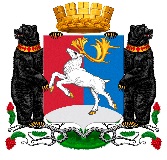 Камчатский крайАдминистрация городского округа «поселок Палана»ПОСТАНОВЛЕНИЕ17.10.2022 № 369О внесении изменений в постановление Администрации городского округа «поселок Палана» от 20.11.2017 № 215 «Об утверждении муниципальной программы «Формирование комфортной городской среды в городском округе «поселок Палана»В целях приведения муниципальной программы «Формирование комфортной городской среды в городском округе «поселок Палана», утвержденной постановлением Администрации городского округа «поселок Палана» от 20.11.2017 № 215 в соответствие с государственной программой Камчатского края «Формирование современной городской среды в Камчатском крае», утвержденной постановлением Правительства Камчатского края от 31.08.2017 № 360-П, а также руководствуясь Федеральным законом от 06.10.2003 № 131-ФЗ «Об общих принципах организации местного самоуправления в Российской Федерации»,АДМИНИСТРАЦИЯ ПОСТАНОВЛЯЕТ:1. Внести в постановление Администрации городского округа «поселок Палана» от 20.11.2017 № 215 «Об утверждении муниципальной программы «Формирование комфортной городской среды в городском округе «поселок Палана» следующие изменения:1.1 Паспорт муниципальной программы «Формирование комфортной городской среды в городском округе «поселок Палана» изложить в редакции согласно приложению 
№ 1.1.2 Паспорт подпрограммы 1 «Современная городская среда в городском округе «поселок Палана» муниципальной программы «Формирование комфортной городской среды в городском округе «поселок Палана» изложить в редакции согласно приложению 
№ 2.1.3 Паспорт подпрограммы 2 «Благоустройство территории городского округа «поселок Палана» муниципальной программы «Формирование комфортной городской среды в городском округе «поселок Палана» изложить в редакции согласно приложению 
№ 3.1.4 Приложение № 2 к муниципальной программе «Формирование комфортной городской среды в городском округе «поселок Палана» изложить в редакции согласно приложению № 4.2. Объемы финансирования Программы подлежат ежегодному уточнению, исходя из возможностей бюджета городского округа «поселок Палана» на соответствующий финансовый год.3. Правовому отделу Администрации городского округа «поселок Палана» разместить на официальном сайте Администрации городского округа «поселок Палана» в информационно-телекоммуникационной сети «Интернет» настоящее постановление.4. Контроль исполнения настоящего постановления возложить на первого заместителя Главы Администрации городского округа «поселок Палана».5. Настоящее постановление вступает в силу после его официального обнародования.Глава городского округа «поселок Палана»И.О. ЩербаковПриложение № 1 к постановлению Администрации городского округа «поселок Палана»от 17.10.2022 № 232-рПАСПОРТПАСПОРТмуниципальной программымуниципальной программы«Формирование комфортной городской среды в городском округе «поселок Палана»«Формирование комфортной городской среды в городском округе «поселок Палана»(далее - Программа)(далее - Программа)Муниципальный заказчик Программы:Администрация городского округа «посёлок Палана»;Ответственный исполнитель Программы:Администрация городского округа «посёлок Палана»Исполнители Программы:Администрация городского округа «посёлок Палана»;Комитет по управлению муниципальным имуществом городского округа «посёлок Палана;Участники Программы:МКУП «МП ЖКХ пгт. Палана»;Подпрограммы Программы:1) подпрограмма 1 «Современная городская среда в городском округе «поселок Палана»2) подпрограмма 2 «Благоустройство территории городского округа «поселок Палана»Цели Программы:повышение качества и комфорта городской среды на территории городского округа «поселок Палана»;Задачи Программы:1) повышение уровня благоустройства дворовых территорий городского округа «поселок Палана»;2) повышение уровня благоустройства общественных территорий (площадей, набережных, улиц, пешеходных зон, скверов, парков, иных территорий) городского округа «поселок Палана»;3) обеспечение формирования единых ключевых подходов и приоритетов к благоустройству городского округа «поселок Палана».Целевые индикаторы (показатели) Программы:- доля благоустроенных дворовых территорий от общего количества дворовых территорий в городском округе «поселок Палана»;- доля благоустроенных общественных территорий от общего количества общественных территорий в городском округе «поселок Палана»;- доля граждан, принявших участие в решении вопросов развития городской среды от общего количества граждан в возрасте от 14 лет, проживающих в городском округе «поселок Палана»;- общая протяженность отремонтированных автомобильных дорог общего пользования в городском округе «поселок Палана»;- общая площадь отремонтированных придомовых проездов в городском округе «поселок Палана»;- доля реализованных проектов (мероприятий) благоустройства территорий от запланированных к реализации в течении планового года.Этапы и сроки реализации Программы:- в один этап с 2018 по 2025 год.Объемы и источники бюджетных ассигнований Программы:В период с 2021 по 2025 годы:Всего: 24 671,56828 тыс. руб.,из них:федеральный бюджет: 6 076,21064 тыс. руб.;краевой бюджет: 12 527,36127 тыс. руб.,местный бюджет: 6 067,99637 тыс. руб.,внебюджетные источники: 0,00000 тыс. руб.в том числе:2021 год – 5 548,38231тыс. руб.,из них:федеральный бюджет: 1 502,85144 тыс. руб.,краевой бюджет: 107,82043 тыс. руб.,местный бюджет: 3 937,71044 тыс. руб.,внебюджетные источники: 0,00000 тыс. руб.2022 год – 15 823,93999 тыс. руб.,из них:федеральный бюджет: 1 470,00844 тыс. руб.,краевой бюджет: 12 241,45428 тыс. руб.,местный бюджет: 2 112,47727 тыс. руб.,внебюджетные источники: 0,00000 тыс. руб.2023 год – 1 567,95605 тыс. руб.,из них:федеральный бюджет: 1 470,00844 тыс. руб.,краевой бюджет: 89,04328 тыс. руб.,местный бюджет: 8,90433 тыс. руб.,внебюджетные источники: 0,00000 тыс. руб.2024 год – 1 731,28993 тыс. руб.,из них:федеральный бюджет: 1 633,34232 тыс. руб.,краевой бюджет: 89,04328 тыс. руб.,местный бюджет: 8,90433 тыс. руб.,внебюджетные источники: 0,00000 тыс. руб.2025 год - 0,00000 тыс. руб.,из них:федеральный бюджет: 0,00000 тыс. руб.,краевой бюджет: 0,00000 тыс. руб.,местный бюджет: 0,00000 тыс. руб.,внебюджетные источники: 0,00000 тыс. руб.Ожидаемые результаты реализации Программы:Создание комфортных условий для проживания граждан в городском округе «поселок Палана» путем:1) благоустройство всех дворовых территорий, нуждающихся в благоустройстве;2) благоустройство всех общественных территорий, нуждающихся в благоустройстве;3) благоустройство мест массового отдыха населения (городских парков);4) повышение уровня благоустройства объектов недвижимого имущества (включая объекты незавершенного строительства) и земельных участков, находящихся в собственности (пользовании) юридических лиц и индивидуальных предпринимателей;5) повышение уровня благоустройства территорий, прилегающих к индивидуальным жилым домам;6) формирование условий для беспрепятственного доступа инвалидов и других маломобильных групп населения к общественным территориям и дворовым территориям многоквартирных домов;7) повышение уровня вовлеченности заинтересованных граждан, организаций в реализацию мероприятий по благоустройству территорий.Приложение № 2 к постановлению Администрации городского округа «поселок Палана»от 17.10.2022 № 232-рПАСПОРТПАСПОРТмуниципальной подпрограммы 1муниципальной подпрограммы 1«Современная городская среда в городском округе «поселок Палана»«Современная городская среда в городском округе «поселок Палана»(далее – Подпрограмма 1)(далее – Подпрограмма 1)Ответственный исполнитель Подпрограммы 1:Администрация городского округа «посёлок Палана» Исполнители Подпрограммы 1:Администрация городского округа «посёлок Палана»;Комитет по управлению муниципальным имуществом городского округа «посёлок ПаланаУчастники Подпрограммы 1:МКУП «МП ЖКХ пгт. Палана»;Цели Подпрограммы 1:повышение качества и комфорта городской среды на территории городского округа «поселок Палана»Задачи Подпрограммы 1:повышение уровня благоустройства дворовых и междворовых территорий, территорий общего пользования в городском округе «посёлок Палана» путем:1) оценки физического состояния всех дворовых территорий многоквартирных домов, общественных территорий, уровня благоустройства индивидуальных жилых домов и земельных участков, предоставленных для их размещения;2) благоустройства всех дворовых и общественных территорий, нуждающихся в благоустройстве;3) повышения уровня благоустройства объектов недвижимого имущества (включая объекты незавершенного строительства) и земельных участков, находящихся в собственности (пользовании) юридических лиц и индивидуальных предпринимателей;4) повышения уровня благоустройства территорий, прилегающих к индивидуальным жилым домам;5) формирования условий для беспрепятственного доступа инвалидов и других маломобильных групп населения к общественным территориям и дворовым территориям многоквартирных домов;6) повышения уровня вовлеченности заинтересованных граждан, организаций в реализацию мероприятий по благоустройству территорий.Целевые индикаторы (показатели) Подпрограммы 1:- доля благоустроенных дворовых территорий от общего количества дворовых территорий в городском округе «поселок Палана»;- доля благоустроенных общественных территорий от общего количества общественных территорий в городском округе «поселок Палана»;- доля граждан, принявших участие в решении вопросов развития городской среды от общего количества граждан в возрасте от 14 лет, проживающих в городском округе «поселок Палана».Этапы и сроки реализации Подпрограммы 1:В один этап с 2018 по 2025 годОбъемы и источники бюджетных ассигнований Подпрограммы 1:В период с 2021 по 2025 годы:Всего: 6 488,65593тыс. руб.,из них:федеральный бюджет: 6 076,21064 тыс. руб.;краевой бюджет: 374,95027 тыс. руб.,местный бюджет: 37,49502 тыс. руб.,внебюджетные источники: 0,00000 тыс. руб.в том числе:2021 год – 1 621,45390 тыс. руб.,из них:федеральный бюджет: 1 502,85144 тыс. руб.,краевой бюджет: 107,82043 тыс. руб.,местный бюджет: 10,78203 тыс. руб.,внебюджетные источники: 0,00000 тыс. руб.2022 год – 1 567,95605 тыс. руб.,из них:федеральный бюджет: 1 470,00844 тыс. руб.,краевой бюджет: 89,04328 тыс. руб.,местный бюджет: 8,90433 тыс. руб.,внебюджетные источники: 0,00000 тыс. руб.2023 год – 1 567,95605 тыс. руб.,из них:федеральный бюджет: 1 470,00844 тыс. руб.,краевой бюджет: 89,04328 тыс. руб.,местный бюджет: 8,90433 тыс. руб.,внебюджетные источники: 0,00000 тыс. руб.2024 год – 1 731,28993 тыс. руб.,из них:федеральный бюджет: 1 633,34232 тыс. руб.,краевой бюджет: 89,04328 тыс. руб.,местный бюджет: 8,90433 тыс. руб.,внебюджетные источники: 0,00000 тыс. руб.2025 год - 0,00000 тыс. руб.,из них:федеральный бюджет: 0,00000 тыс. руб.,краевой бюджет: 0,00000 тыс. руб.,местный бюджет: 0,00000 тыс. руб.,внебюджетные источники: 0,00000 тыс. руб.Ожидаемые результаты реализации Подпрограммы 1:создание комфортных условий для проживания граждан в городском округе «поселок Палана», снижение социальной напряженностиПриложение № 3 к постановлению Администрации городского округа «поселок Палана»от 17.10.2022 № 232-рПАСПОРТПАСПОРТмуниципальной подпрограммы 2муниципальной подпрограммы 2«Благоустройство территории городского округа «поселок Палана»«Благоустройство территории городского округа «поселок Палана»(далее – Подпрограмма 2)(далее – Подпрограмма 2)Ответственный исполнительПодпрограммы 2:Администрация городского округа «поселок Палана»Исполнители Подпрограммы 2:Администрация городского округа «поселок Палана»;Комитет по управлению муниципальным имуществом городского округа «посёлок Палана;Участники Подпрограммы 2:МКУП «МП ЖКХ пгт. Палана»;Цели Подпрограммы 2:содействие повышению уровня комплексной благоустроенности территорий региона;Задачи Подпрограммы 2:повышение уровня благоустройства территорий городском округе «поселок Палана»;Целевые индикаторы (показатели) Подпрограммы 2:- общая протяженность отремонтированных автомобильных дорог общего пользования в городском округе «поселок Палана»;- общая площадь отремонтированных придомовых проездов в городском округе «поселок Палана»;- доля реализованных проектов (мероприятий) благоустройства территорий от запланированных к реализации в течении планового года.Этапы и сроки реализации Подпрограммы 2:В один этап с 2018 по 2024 год;Объемы и источники бюджетных ассигнований Подпрограммы 2:В период с 2021 по 2024 годы:Всего: 18 182,91235тыс. руб.,из них:федеральный бюджет: 0,00000 тыс. руб.;краевой бюджет: 12 152,41100 тыс. руб.,местный бюджет: 6 030,50135 тыс. руб.,внебюджетные источники: 0,00000 тыс. руб.в том числе:2021 год – 3 926,92841 тыс. руб.,из них:федеральный бюджет: 0,00000 тыс. руб.,краевой бюджет: 0,00000 тыс. руб.,местный бюджет: 3 926,92841 тыс. руб.,внебюджетные источники: 0,00000 тыс. руб.2022 год – 14 255,98394 тыс. руб.,из них:федеральный бюджет: 0,00000 тыс. руб.,краевой бюджет: 12 152,41100 тыс. руб.,местный бюджет: 2 103,57294 тыс. руб.,внебюджетные источники: 0,00000 тыс. руб.2023 год – 0,00000 тыс. руб.,из них:федеральный бюджет: 0,00000 тыс. руб.,краевой бюджет: 0,00000 тыс. руб.,местный бюджет: 0,00000 тыс. руб.,внебюджетные источники: 0,00000 тыс. руб.2024 год – 0,00000 тыс. руб.,из них:федеральный бюджет: 0,00000 тыс. руб.,краевой бюджет: 0,00000 тыс. руб.,местный бюджет: 0,00000 тыс. руб.,внебюджетные источники: 0,00000 тыс. руб.Ожидаемые результаты реализации Подпрограммы 2:обеспечение формирования единого ключевого подхода и приоритета к благоустройству территории городского округа «поселок Палана»Приложение № 4 к постановлению Администрации городского округа «поселок Палана»от 17.10.2022 № 232-рПриложение № 2к муниципальной программе «Формирование комфортной городской среды в городском округе «поселок Палана»Приложение № 2к муниципальной программе «Формирование комфортной городской среды в городском округе «поселок Палана»Приложение № 2к муниципальной программе «Формирование комфортной городской среды в городском округе «поселок Палана»Приложение № 2к муниципальной программе «Формирование комфортной городской среды в городском округе «поселок Палана»Приложение № 2к муниципальной программе «Формирование комфортной городской среды в городском округе «поселок Палана»Приложение № 2к муниципальной программе «Формирование комфортной городской среды в городском округе «поселок Палана»Приложение № 2к муниципальной программе «Формирование комфортной городской среды в городском округе «поселок Палана»Приложение № 2к муниципальной программе «Формирование комфортной городской среды в городском округе «поселок Палана»Приложение № 2к муниципальной программе «Формирование комфортной городской среды в городском округе «поселок Палана»Приложение № 2к муниципальной программе «Формирование комфортной городской среды в городском округе «поселок Палана»Приложение № 2к муниципальной программе «Формирование комфортной городской среды в городском округе «поселок Палана»Приложение № 2к муниципальной программе «Формирование комфортной городской среды в городском округе «поселок Палана»Приложение № 2к муниципальной программе «Формирование комфортной городской среды в городском округе «поселок Палана»Приложение № 2к муниципальной программе «Формирование комфортной городской среды в городском округе «поселок Палана»Приложение № 2к муниципальной программе «Формирование комфортной городской среды в городском округе «поселок Палана»Ресурсное обеспечение муниципальной программы за счет всех источников финансированияРесурсное обеспечение муниципальной программы за счет всех источников финансированияРесурсное обеспечение муниципальной программы за счет всех источников финансированияРесурсное обеспечение муниципальной программы за счет всех источников финансированияРесурсное обеспечение муниципальной программы за счет всех источников финансированияРесурсное обеспечение муниципальной программы за счет всех источников финансированияРесурсное обеспечение муниципальной программы за счет всех источников финансированияРесурсное обеспечение муниципальной программы за счет всех источников финансированияРесурсное обеспечение муниципальной программы за счет всех источников финансированияРесурсное обеспечение муниципальной программы за счет всех источников финансированияРесурсное обеспечение муниципальной программы за счет всех источников финансированияРесурсное обеспечение муниципальной программы за счет всех источников финансированияРесурсное обеспечение муниципальной программы за счет всех источников финансированияРесурсное обеспечение муниципальной программы за счет всех источников финансированияРесурсное обеспечение муниципальной программы за счет всех источников финансированияСтатусНаименование муниципальной подпрограммы (основного мероприятия. мероприятия)Код бюджетной классификацииКод бюджетной классификацииКод бюджетной классификацииКод бюджетной классификацииИсточники финансир.Объем бюджетных ассигнований по годам. тыс. рублейОбъем бюджетных ассигнований по годам. тыс. рублейОбъем бюджетных ассигнований по годам. тыс. рублейОбъем бюджетных ассигнований по годам. тыс. рублейОбъем бюджетных ассигнований по годам. тыс. рублейОбъем бюджетных ассигнований по годам. тыс. рублейОбъем бюджетных ассигнований по годам. тыс. рублейСтатусНаименование муниципальной подпрограммы (основного мероприятия. мероприятия)ГРБСРзПрЦСРВРВсего4-й год5-й год6-й год7-й год8-й годСтатусНаименование муниципальной подпрограммы (основного мероприятия. мероприятия)ГРБСРзПрЦСРВРВсего2021202220232024202512345678910111213Программа«Формирование комфортной городской среды в городском округе «поселок Палана»011    014 Всего24671.568285548.3823115823.939991567.956051731.289930.00000Программа«Формирование комфортной городской среды в городском округе «поселок Палана»Федеральный бюджет6076.210641502.851441470.008441470.008441633.342320.00000Программа«Формирование комфортной городской среды в городском округе «поселок Палана»Краевой бюджет12527.36127107.8204312241.4542889.0432889.043280.00000Программа«Формирование комфортной городской среды в городском округе «поселок Палана»Местный бюджет 6067.996373937.710442112.477278.904338.904330.00000Программа«Формирование комфортной городской среды в городском округе «поселок Палана»Внебюджетные источники0.000000.000000.000000.000000.000000.00000Подпрограмма 1«Современная городская среда в городском округе «поселок Палана»Всего6488.655931621.453901567.956051567.956051731.289930.00000Подпрограмма 1«Современная городская среда в городском округе «поселок Палана»Федеральный бюджет6076.210641502.851441470.008441470.008441633.342320.00000Подпрограмма 1«Современная городская среда в городском округе «поселок Палана»Краевой бюджет374.95027107.8204389.0432889.0432889.043280.00000Подпрограмма 1«Современная городская среда в городском округе «поселок Палана»Местный бюджет 37.4950210.782038.904338.904338.904330.00000Подпрограмма 1«Современная городская среда в городском округе «поселок Палана»Внебюджетные источники0.000000.000000.000000.000000.000000.00000Основное мероприятие 01 "Благоустройство дворовых территорий городского округа "поселок Палана"014050312 1 01 L5550Всего0.000000.000000.000000.000000.000000.00000Основное мероприятие 01 "Благоустройство дворовых территорий городского округа "поселок Палана"014050312 1 01 L5550   244 200Федеральный бюджет0.000000.000000.000000.000000.000000.00000Основное мероприятие 01 "Благоустройство дворовых территорий городского округа "поселок Палана"014050312 1 01 L5550    12 1 01 R5550244 200Краевой бюджет0.000000.000000.000000.000000.000000.00000Основное мероприятие 01 "Благоустройство дворовых территорий городского округа "поселок Палана"014050312 1 01 L5550244 200Местный бюджет0.000000.000000.000000.000000.000000.00000Основное мероприятие 01 "Благоустройство дворовых территорий городского округа "поселок Палана"Внебюджетные источники0.000000.000000.000000.000000.000000.00000Основное мероприятие 02Благоустройство общественных территорий городского округа "поселок Палана"  014050312 1 02 L5600244Всего0.000000.000000.000000.000000.000000.00000Основное мероприятие 02Благоустройство общественных территорий городского округа "поселок Палана"  014050312 1 02 L5600244Федеральный бюджет0.000000.000000.000000.000000.000000.00000Основное мероприятие 02Благоустройство общественных территорий городского округа "поселок Палана"  014050312 1 02 L5600244Краевой бюджет0.000000.000000.000000.000000.000000.00000Основное мероприятие 02Благоустройство общественных территорий городского округа "поселок Палана"  014050312 1 02 L5600244Местный бюджет0.000000.000000.000000.000000.000000.00000Основное мероприятие 02Благоустройство общественных территорий городского округа "поселок Палана"  Внебюджетные источники0.000000.000000.000000.000000.000000.00000Основное мероприятие 03 "Благоустройство общественных территорий городского округа "поселок Палана", в том  числе территории соответствующего назначения (площадей, улиц,  пешеходных зон, скверов, парков, иных территорий)"0140503Всего0.000000.000000.000000.000000.000000.00000Основное мероприятие 03 "Благоустройство общественных территорий городского округа "поселок Палана", в том  числе территории соответствующего назначения (площадей, улиц,  пешеходных зон, скверов, парков, иных территорий)"Федеральный бюджет0.000000.000000.000000.000000.000000.00000Основное мероприятие 03 "Благоустройство общественных территорий городского округа "поселок Палана", в том  числе территории соответствующего назначения (площадей, улиц,  пешеходных зон, скверов, парков, иных территорий)"014050312 1 03 40060244 200Краевой бюджет0.000000.000000.000000.000000.000000.00000Основное мероприятие 03 "Благоустройство общественных территорий городского округа "поселок Палана", в том  числе территории соответствующего назначения (площадей, улиц,  пешеходных зон, скверов, парков, иных территорий)"014050312 1 03 R5600244 200Краевой бюджет0.000000.000000.000000.000000.000000.00000Основное мероприятие 03 "Благоустройство общественных территорий городского округа "поселок Палана", в том  числе территории соответствующего назначения (площадей, улиц,  пешеходных зон, скверов, парков, иных территорий)"014050312 1 03 S1190244 200Местный бюджет0.000000.000000.000000.000000.000000.00000Основное мероприятие 03 "Благоустройство общественных территорий городского округа "поселок Палана", в том  числе территории соответствующего назначения (площадей, улиц,  пешеходных зон, скверов, парков, иных территорий)"Внебюджетные источники0.000000.000000.000000.000000.000000.00000Региональный проектРегиональный проект "Формирование комфортной городской среды"011050312 1 F2 55550244Всего6488.655931621.453901567.956051567.956051731.289930.00000Региональный проектРегиональный проект "Формирование комфортной городской среды"011050312 1 F2 55550244Федеральный бюджет6076.210641502.851441470.008441470.008441633.342320.00000Региональный проектРегиональный проект "Формирование комфортной городской среды"011050312 1 F2 55550244Краевой бюджет374.95027107.8204389.0432889.0432889.043280.00000Региональный проектРегиональный проект "Формирование комфортной городской среды"011050312 1 F2 55550244Местный бюджет37.4950210.782038.904338.904338.904330.00000Региональный проектРегиональный проект "Формирование комфортной городской среды"Внебюджетные источники0.000000.000000.000000.000000.000000.00000Подпрограмма 2«Благоустройство территории городского округа «поселок Палана»Всего18182.912353926.9284114255.983940.000000.000000.00000Подпрограмма 2«Благоустройство территории городского округа «поселок Палана»Федеральный бюджет0.000000.000000.000000.000000.000000.00000Подпрограмма 2«Благоустройство территории городского округа «поселок Палана»Краевой бюджет12152.411000.0000012152.411000.000000.000000.00000Подпрограмма 2«Благоустройство территории городского округа «поселок Палана»Местный бюджет 6030.501353926.928412103.572940.000000.000000.00000Подпрограмма 2«Благоустройство территории городского округа «поселок Палана»Внебюджетные источники0.000000.000000.000000.000000.000000.00000Основное мероприятие 01«Ландшафтная организация территорий. в том числе озеленение городского округа «поселок Палана»Всего0.000000.000000.000000.000000.000000.00000Основное мероприятие 01«Ландшафтная организация территорий. в том числе озеленение городского округа «поселок Палана»Федеральный бюджет0.000000.000000.000000.000000.000000.00000Основное мероприятие 01«Ландшафтная организация территорий. в том числе озеленение городского округа «поселок Палана»Краевой бюджет0.000000.000000.000000.000000.000000.00000Основное мероприятие 01«Ландшафтная организация территорий. в том числе озеленение городского округа «поселок Палана»Местный бюджет 0.000000.000000.000000.000000.000000.00000Основное мероприятие 01«Ландшафтная организация территорий. в том числе озеленение городского округа «поселок Палана»Внебюджетные источники0.000000.000000.000000.000000.000000.00000Основное мероприятие 02«Ремонт и устройство уличных сетей наружного освещения»110503Всего1721.082830.000001721.082830.000000.000000.00000Основное мероприятие 02«Ремонт и устройство уличных сетей наружного освещения»Федеральный бюджет0.000000.000000.000000.000000.000000.00000Основное мероприятие 02«Ремонт и устройство уличных сетей наружного освещения»011 0503 12 2 02 40060 244Краевой бюджет1204.758000.000001204.758000.000000.000000.00000Основное мероприятие 02«Ремонт и устройство уличных сетей наружного освещения»011 0503 12 2 02 S1190 244Местный бюджет 516.324830.00000516.324830.000000.000000.00000Основное мероприятие 02«Ремонт и устройство уличных сетей наружного освещения»Внебюджетные источники0.000000.000000.000000.000000.000000.00000Основное мероприятие 03«Ремонт и реконструкция элементов архитектуры ландшафта»014050312 2 03 00000244Всего0.000000.000000.000000.000000.000000.00000Основное мероприятие 03«Ремонт и реконструкция элементов архитектуры ландшафта»Федеральный бюджет0.000000.000000.000000.000000.000000.00000Основное мероприятие 03«Ремонт и реконструкция элементов архитектуры ландшафта»014050312 2 03 40060244Краевой бюджет0.000000.000000.000000.000000.000000.00000Основное мероприятие 03«Ремонт и реконструкция элементов архитектуры ландшафта»014050312 2 03 S1190244Местный бюджет0.000000.000000.000000.000000.000000.00000Основное мероприятие 03«Ремонт и реконструкция элементов архитектуры ландшафта»Внебюджетные источники0.000000.000000.000000.000000.000000.00000Основное мероприятие 04«Приобретение строительно-дорожной и коммунальной техники, устройство площадок под установку мусоросборных контейнеров, приобретение мусоросборных контейнеров»011050312 2 04 R5760244Всего1353.790000.000001353.790000.000000.000000.00000Основное мероприятие 04«Приобретение строительно-дорожной и коммунальной техники, устройство площадок под установку мусоросборных контейнеров, приобретение мусоросборных контейнеров»Федеральный бюджет0.000000.000000.000000.000000.000000.00000Основное мероприятие 04«Приобретение строительно-дорожной и коммунальной техники, устройство площадок под установку мусоросборных контейнеров, приобретение мусоросборных контейнеров»011050312 2 04 40060244Краевой бюджет947.653000.00000947.653000.000000.000000.00000Основное мероприятие 04«Приобретение строительно-дорожной и коммунальной техники, устройство площадок под установку мусоросборных контейнеров, приобретение мусоросборных контейнеров»011050313 2 04 R5760245Краевой бюджет0.000000.000000.000000.000000.000000.00000Основное мероприятие 04«Приобретение строительно-дорожной и коммунальной техники, устройство площадок под установку мусоросборных контейнеров, приобретение мусоросборных контейнеров»011050312 2 04 S1190244Местный бюджет406.137000.00000406.137000.000000.000000.00000Основное мероприятие 04«Приобретение строительно-дорожной и коммунальной техники, устройство площадок под установку мусоросборных контейнеров, приобретение мусоросборных контейнеров»Внебюджетные источники0.000000.000000.000000.000000.000000.00000Основное мероприятие 05«Обустройство мест массового отдыха населения, мест традиционного захоронения. а также ремонт. устройство территорий и ограждений объектов социальной сферы. парков. скверов»011050312 2 05 11150244Всего3926.928413926.928410.000000.000000.000000.00000Основное мероприятие 05«Обустройство мест массового отдыха населения, мест традиционного захоронения. а также ремонт. устройство территорий и ограждений объектов социальной сферы. парков. скверов»Федеральный бюджет0.000000.000000.000000.000000.000000.00000Основное мероприятие 05«Обустройство мест массового отдыха населения, мест традиционного захоронения. а также ремонт. устройство территорий и ограждений объектов социальной сферы. парков. скверов»Краевой бюджет0.000000.000000.000000.000000.000000.00000Основное мероприятие 05«Обустройство мест массового отдыха населения, мест традиционного захоронения. а также ремонт. устройство территорий и ограждений объектов социальной сферы. парков. скверов»011050312 2 05 11150244  Местный бюджет3926.928413926.928410.000000.000000.000000.00000Основное мероприятие 05«Обустройство мест массового отдыха населения, мест традиционного захоронения. а также ремонт. устройство территорий и ограждений объектов социальной сферы. парков. скверов»Внебюджетные источники0.000000.000000.000000.000000.000000.00000Основное мероприятие 06«Устройство. проектирование. восстановление детских и других придомовых площадок»014050312 2 06 00000244Всего70.000000.0000070.000000.000000.000000.00000Основное мероприятие 06«Устройство. проектирование. восстановление детских и других придомовых площадок»Федеральный бюджет0.000000.000000.000000.000000.000000.00000Основное мероприятие 06«Устройство. проектирование. восстановление детских и других придомовых площадок»014050312 2 06 40060244Краевой бюджет0.000000.000000.000000.000000.000000.00000Основное мероприятие 06«Устройство. проектирование. восстановление детских и других придомовых площадок»014050312 2 06 S1190244Местный бюджет0.000000.000000.000000.000000.000000.00000Основное мероприятие 06«Устройство. проектирование. восстановление детских и других придомовых площадок»011050312 2 06 11150244Местный бюджет70.000000.0000070.000000.000000.000000.00000Основное мероприятие 06«Устройство. проектирование. восстановление детских и других придомовых площадок»Внебюджетные источники0.000000.000000.000000.000000.000000.00000Основное мероприятие 07«Капитальный ремонт и ремонт автомобильных дорог общего пользования населенных  пунктов Камчатского края (в том числе элементов улично-дорожной сети, включая тротуары и парковки), дворовых территорий многоквартирных домов и проездов к ним»011Всего11111.111110.0000011111.111110.000000.000000.00000Основное мероприятие 07«Капитальный ремонт и ремонт автомобильных дорог общего пользования населенных  пунктов Камчатского края (в том числе элементов улично-дорожной сети, включая тротуары и парковки), дворовых территорий многоквартирных домов и проездов к ним»Федеральный бюджет0.000000.000000.000000.000000.00000Основное мероприятие 07«Капитальный ремонт и ремонт автомобильных дорог общего пользования населенных  пунктов Камчатского края (в том числе элементов улично-дорожной сети, включая тротуары и парковки), дворовых территорий многоквартирных домов и проездов к ним»011040912 2 07 40060244Краевой бюджет10000.000000.0000010000.000000.000000.00000Основное мероприятие 07«Капитальный ремонт и ремонт автомобильных дорог общего пользования населенных  пунктов Камчатского края (в том числе элементов улично-дорожной сети, включая тротуары и парковки), дворовых территорий многоквартирных домов и проездов к ним»011050312 2 07 40060244Краевой бюджет0.000000.000000.000000.000000.00000Основное мероприятие 07«Капитальный ремонт и ремонт автомобильных дорог общего пользования населенных  пунктов Камчатского края (в том числе элементов улично-дорожной сети, включая тротуары и парковки), дворовых территорий многоквартирных домов и проездов к ним»011040912 2 07 S1190244Местный бюджет 1111.111110.000001111.111110.000000.00000Основное мероприятие 07«Капитальный ремонт и ремонт автомобильных дорог общего пользования населенных  пунктов Камчатского края (в том числе элементов улично-дорожной сети, включая тротуары и парковки), дворовых территорий многоквартирных домов и проездов к ним»011050312 2 07 S1190244Местный бюджет 0.000000.000000.000000.000000.00000Основное мероприятие 07«Капитальный ремонт и ремонт автомобильных дорог общего пользования населенных  пунктов Камчатского края (в том числе элементов улично-дорожной сети, включая тротуары и парковки), дворовых территорий многоквартирных домов и проездов к ним»011040912 2 07 11100244Местный бюджет 0.000000.000000.000000.000000.00000Основное мероприятие 07«Капитальный ремонт и ремонт автомобильных дорог общего пользования населенных  пунктов Камчатского края (в том числе элементов улично-дорожной сети, включая тротуары и парковки), дворовых территорий многоквартирных домов и проездов к ним»Внебюджетные источники0.000000.000000.000000.000000.00000Основное мероприятие 08«Решение иных вопросов местного значения в сфере благоустройства»0110503Всего0.000000.000000.000000.000000.00000Основное мероприятие 08«Решение иных вопросов местного значения в сфере благоустройства»Федеральный бюджет0.000000.000000.000000.000000.00000Основное мероприятие 08«Решение иных вопросов местного значения в сфере благоустройства»011050312 2 08 40060244Краевой бюджет0.000000.000000.000000.000000.00000Основное мероприятие 08«Решение иных вопросов местного значения в сфере благоустройства»011050312 2 08 S1190244Местный бюджет 0.000000.000000.000000.000000.00000Основное мероприятие 08«Решение иных вопросов местного значения в сфере благоустройства»Внебюджетные источники0.000000.000000.000000.000000.00000